Добрый день! В апреле игрой месяца у нас стала игра «Крокодил, догони!».Провели ее с детьми средней группы общеразвивающей направленности №1. Крокодила выбрали считалкой. Дети очень хорошо запомнили слова игры. Во время игры ребята были очень эмоциональными, а «крокодилы» были очень быстрыми и ловкими. Дети этой группы обладают очень хорошей выдержкой. Эта игра воспитанникам очень понравилась, играли в нее много раз, все ребята побывали в роли крокодила. В игре использовали игрушку крокодила. Спасибо за предложенную игру. 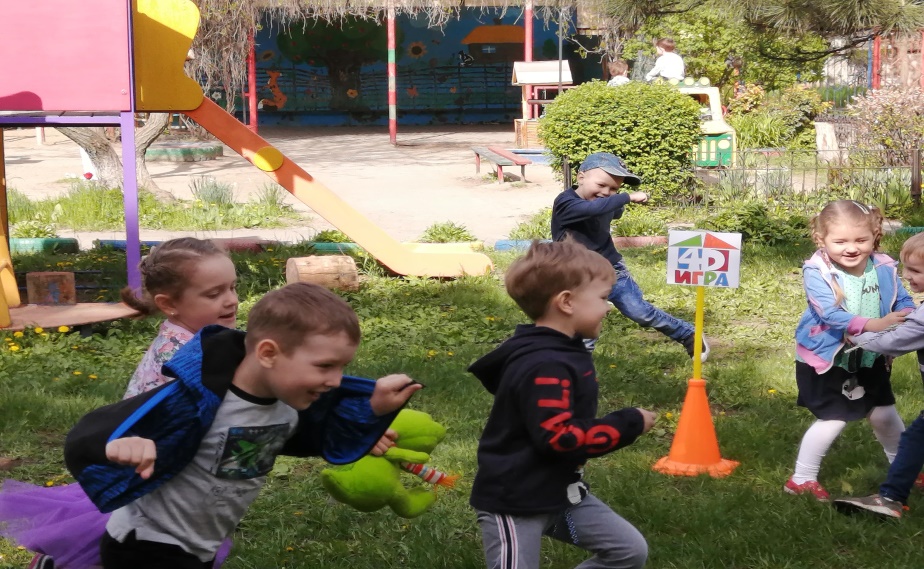 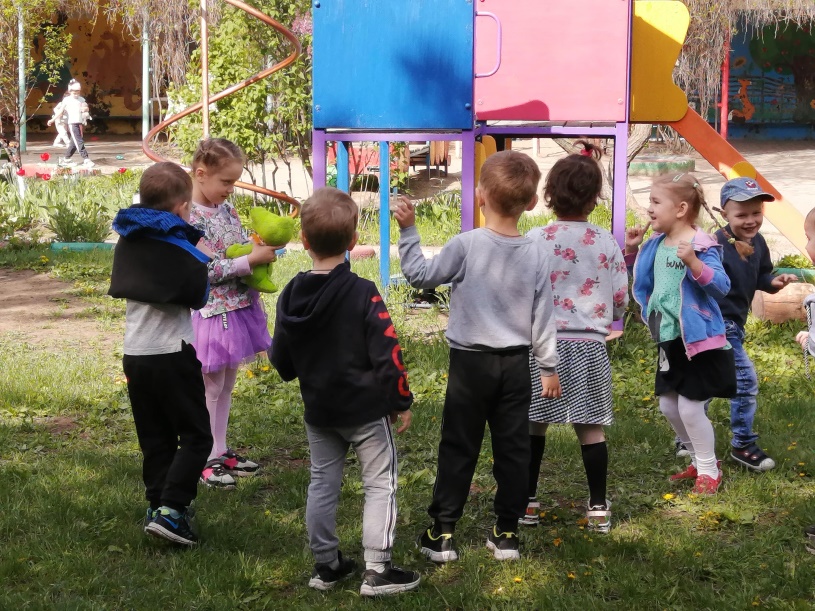 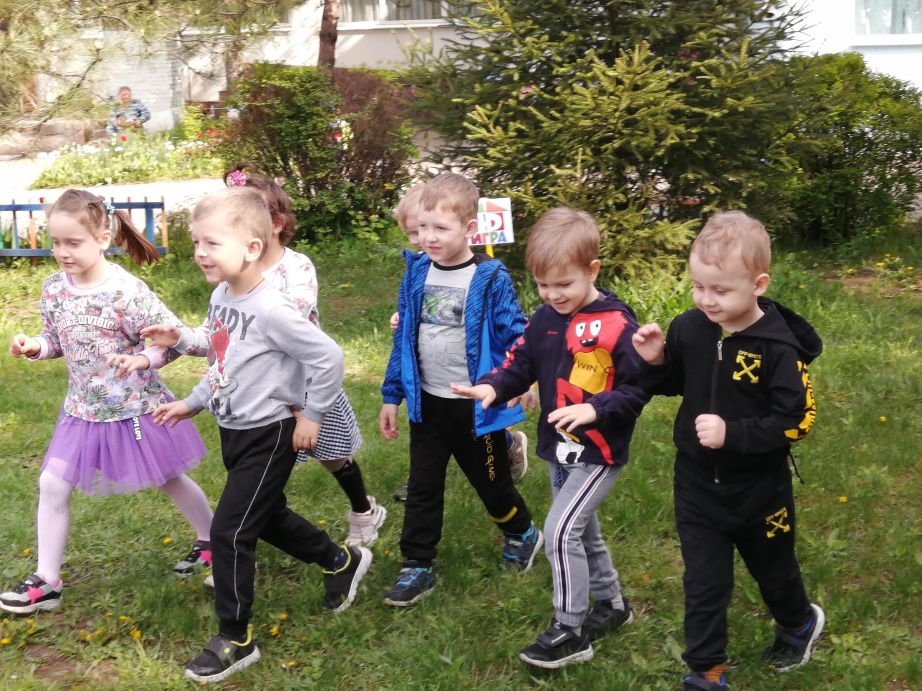 